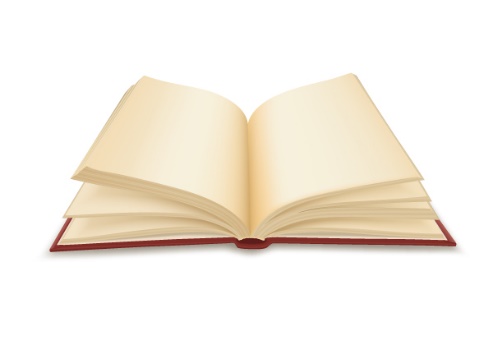 ThemaSeite